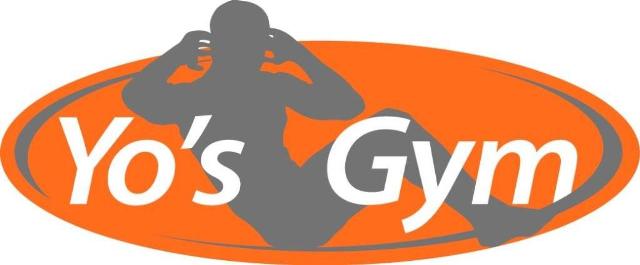 
  	                                       Slecht nieuws is soms goed nieuwsHeb je zojuist de persconferentie gezien? Nee? Ik praat je even bij. Veel nieuws had ik niet verwacht en kwam er voor de sportscholen ook niet. Aan de ene kant slecht nieuws want natuurlijk wil ik en willen jullie weer terug naar ons oude vertrouwde rooster, maar ook een beetje blij dat we open mogen blijven. Tot in ieder geval 14 januari mogen we na 17.00 uur nog niet open.  Om de druk van de middaglessen af te nemen en jullie meer lessen te kunnen bieden hebben we vanaf afgelopen maandag het rooster gewijzigd. Er zijn lessen bijgekomen om 16.00 uur. Vooral de spinning-, power- en pilateslessen zijn populair, dus is er een uitbreiding van deze uren. Hou de website en SuperSaas goed in de gaten, het rooster kan dagelijks wijzigen.Het is echt geweldig om te zien hoe goed de lessen gevuld zijn. Veel mensen klappen even hun laptop dicht om tussendoor of aan het einde van de middag te komen sporten. Goed voor jou en goed voor je baas. Een fittere werknemer is een betere werknemer en al dat zitten is ook niet bevorderlijk voor je rug. Dus ben je nog niet geweest, hop hop in de benen en kom een lekker lesje volgen.Over SuperSaas gesproken, en nu ga ik toch echt streng zijn. Schrijf je uit voor een les als je niet kunt komen!!!!! Er zijn lessen waarbij mensen zich heel snel inschrijven en die binnen no time vol zitten. Regelmatig zien we een wachtlijst. Maar wat we ook veel zien is dat er mensen niet naar de les komen en zich vergeten uit te schrijven. Natuurlijk begrijp ik dat dat voor kan komen maar er staan andere sporters te trappelen en te popelen om je plekje in te nemen. Dus alsjeblieft let erop dat je je uitschrijft. Mede namens je medesporter, bedankt. Jaja, voor wie mij kent, ik kan strenger. Het wordt dit jaar wederom een sobere kerst hoorde ik Rutte zeggen en dat geldt ook voor onze kerstweek. Vorig jaar waren we verdrietig en teleurgesteld dat de allerleukste week van het jaar niet door kon gaan vanwege de lockdown. We waren er toen van overtuigt dat we dit jaar een oude vertrouwde kerstweek zouden gaan krijgen, maar niet is minder waar. Natuurlijk is alles beter dan dichte deuren, maar ook dit jaar geen gezellige kerstborrel. Maaaaarrrrrr, vanaf zaterdag trekken we allemaal, dus ook jullie een kerstkleedje aan, doe je een kerstmuts op je hoofd, doe kerstballen in je oren, trek je je leukste kerstsokken aan, doe je een rode strik in je haar, het maakt ons niet uit hoe je eruitziet als het maar kersterig is. Het kan ons echt niet gek genoeg zijn. Wij zorgen voor de kerstsfeer en kerstmuziek. We gaan er gewoon gezellige kerstlessen van maken. En dan spreken we af dat we volgend jaar weer koffie, thee, warme choco met/zonder rum, en glühwein drinken en ons tegoed doen aan kerstkransjes, kerstbrood, chocoladekransjes. Deal? Vanaf zaterdag 25 december sluiten we onze deuren voor een kerstvakantie en die draaien we op maandag 10 januari weer fris en fruitig van het slot af. Ondertussen staan er nog steeds links voor lessen op onze website en FitSnacks biedt ook weer lessen aan. Zie hieronder:Beste sporter,Om je extra van dienst te kunnen zijn en je te ondersteunen bij jouw gezonde actieve levensstijl, kun je vanaf vandaag tevens gebruik maken van FitSnacks.TV. Met deze extra service bieden wij jou de mogelijkheid om op elk moment van de dag, waar je ook bent, bezig te kunnen zijn met sport, gezondheid en lifestyle.Indien je via onze club al gebruik maakt van FitSnacks.TV en reeds een account hebt, lees dan toch even verder want voor jou volgt ook belangrijke informatie inclusief een nieuwe toegangscode om gebruik te kunnen blijven maken van FitSnacks.TV.FitSnacks.TV is een online tv-zender die toegankelijk is op laptop, pc, tablet, smartphone en tv (via Chromecast). Dit platform heeft een grote variatie aan korte work-outs voor iedereen. Daarnaast zijn er educatieve video’s te vinden over training, lifestyle & voeding. Er staan ruim 600 video’s op het platform en deze worden zeer regelmatig aangevuld.Indien je graag gebruik wilt maken van FitSnacks.TV, maak dan eerst een FitSnacks.TV account aan op je PC of laptop via dit inlogportaal: https://fitsnacks.tv/clubjoy-members en volg nauwkeurig het stappenplan dat je vindt in het PDF-document met instructies in de bijlage. Registreer jezelf met je eigen e-mailadres, zelfgekozen wachtwoord en gebruik deze unieke clubcode: CJMMBRS-LCKDWN1221LET OP! Indien je al een Fitsnacks.TV account hebt, dan dien jij ook de nieuwe toegangscode in te voeren. Kies bij stap 2 voor optie B (zie de PDF met instructies in de bijlage).OPMERKING: De service is uitsluitend bestemd voor bestaande leden van onze club. Het delen van jouw FitSnacks.TV account met niet-leden wordt niet op prijs gesteld en is bovendien strafbaar. Deel de inloggegevens dus niet met derden.Wij wensen je veel trainingsplezier en vinden het prettig dat we jou, een 24/7 online sportservice kunnen bieden. Tot zover.Vergeet je kerstoutfit niet klaar te leggen, vanaf zaterdag mag je los. Ik heb er zin in.Yolanda van Bindsbergen